Leer antes de cumplimentar Instrucciones al dorso	A la Oficina de Transferencia y Resultados de Investigación	INSTRUCCIONES PARA LAS SOLICITUDES DE PRÓRROGA EN CONTRATACIÓN DE PERSONAL INVESTIGADORLa prórroga implica la declaración por el Personal Docente Investigador responsable de que las tareas asignadas al personal investigador o de apoyo técnico contratado con cargo al proyecto no han finalizado aún.En ningún caso será posible la asignación de tareas distintas de aquellas para las que fue inicialmente contratado. Si durante la ejecución del contrato surgieran circunstancias que hicieran precisa la modificación de las tareas asignadas, estas deberán ser comunicadas a la Oficina de Transferencia de Resultado de la Investigación con carácter inmediato a su aparición para la modificación del contrato de trabajo.Plazos:Las solicitudes de renovación se presentarán a través del procedimiento electrónico establecido en la sede electrónica de la UGR en el penúltimo mes de vigencia del contrato.Requisitos:En ningún caso se admitirán prórrogas con carácter retroactivo o una vez que a la persona contratada se le haya notificado su cese.No podrán tramitarse prórrogas una vez finalizada la vigencia del proyecto/contrato/convenio al que se adscribe la persona contratada. Debe acreditarse la disponibilidad presupuestaria en el proyecto/contrato/convenio. En el supuesto de que el crédito previsto para la contratación de personal no cubra la totalidad del coste de la prórroga y el Personal Docente Investigador responsable desee modificar la distribución de las partidas de gasto del presupuesto del proyecto/contrato/convenio, previa solicitud de la prórroga, deberá informar a la OTRI.No se admitirán prórrogas de contratos con cargo a crédito de investigación distinto de aquel en el que inicialmente fue contratado.Las prórrogas no podrán de forma automática disminuir la retribución, jornada o demás derechos establecidos en el contrato debiendo instarse, en su caso, a la modificación del mismo. Dicha modificación quedará supeditada al visto bueno de la persona u órgano correspondiente.Las prórrogas serán sucesivas, sin que puedan quedar periodos no cubiertos por el contrato.DATOS DE LA PERSONA SOLICITANTE (responsable del contrato/proyecto/convenio)DATOS DE LA PERSONA SOLICITANTE (responsable del contrato/proyecto/convenio)DATOS DE LA PERSONA SOLICITANTE (responsable del contrato/proyecto/convenio)DATOS DE LA PERSONA SOLICITANTE (responsable del contrato/proyecto/convenio)DATOS DE LA PERSONA SOLICITANTE (responsable del contrato/proyecto/convenio)DATOS DE LA PERSONA SOLICITANTE (responsable del contrato/proyecto/convenio)DATOS DE LA PERSONA SOLICITANTE (responsable del contrato/proyecto/convenio)Primer apellido:       Primer apellido:       Primer apellido:       Primer apellido:       Segundo apellido:       Segundo apellido:       Segundo apellido:       Nombre:      Nombre:      Nombre:      Nombre:      Departamento:       Departamento:       Departamento:       SOLICITOSOLICITOSOLICITOSOLICITOSOLICITOSOLICITOSOLICITOA la Oficina de Transferencia de Resultados de Investigación la prórroga del contrato laboral con los datos que a continuación se indicanA la Oficina de Transferencia de Resultados de Investigación la prórroga del contrato laboral con los datos que a continuación se indicanA la Oficina de Transferencia de Resultados de Investigación la prórroga del contrato laboral con los datos que a continuación se indicanA la Oficina de Transferencia de Resultados de Investigación la prórroga del contrato laboral con los datos que a continuación se indicanA la Oficina de Transferencia de Resultados de Investigación la prórroga del contrato laboral con los datos que a continuación se indicanA la Oficina de Transferencia de Resultados de Investigación la prórroga del contrato laboral con los datos que a continuación se indicanA la Oficina de Transferencia de Resultados de Investigación la prórroga del contrato laboral con los datos que a continuación se indicanDATOS PARA LA PRÓRROGA DATOS PARA LA PRÓRROGA DATOS PARA LA PRÓRROGA DATOS PARA LA PRÓRROGA DATOS PARA LA PRÓRROGA DATOS PARA LA PRÓRROGA DATOS PARA LA PRÓRROGA Nº de referencia OTRI del contrato/proyecto/convenio:       Nº de referencia OTRI del contrato/proyecto/convenio:       Nº de referencia OTRI del contrato/proyecto/convenio:       Nº de referencia OTRI del contrato/proyecto/convenio:       Nº de referencia OTRI del contrato/proyecto/convenio:       Nº de referencia OTRI del contrato/proyecto/convenio:       Nº de referencia OTRI del contrato/proyecto/convenio:       Persona contratadaPersona contratadaPersona contratadaPersona contratadaPersona contratadaTipo de contratoTipo de contratoApellidos y nombreNIFNIFNIFNIFTipo de contratoTipo de contrato Personal Investigador Personal de apoyo técnico Personal Investigador Personal de apoyo técnicoDuración de la prórrogaRetribución mensual (excluida la cuota patronal)Retribución mensual (excluida la cuota patronal)Retribución mensual (excluida la cuota patronal)Retribución mensual (excluida la cuota patronal)Denominación centro de gastoCódigo orgánicaDesde:       La mismaLa mismaLa mismaLa mismaEl mismoLa mismaHasta:       Total (en meses):       ESPACIO A CUMPLIMENTAR POR LA OTRIESPACIO A CUMPLIMENTAR POR LA OTRIESPACIO A CUMPLIMENTAR POR LA OTRIESPACIO A CUMPLIMENTAR POR LA OTRIESPACIO A CUMPLIMENTAR POR LA OTRIESPACIO A CUMPLIMENTAR POR LA OTRIESPACIO A CUMPLIMENTAR POR LA OTRIVigencia del contrato/proyecto/convenio que financiaVigencia del contrato/proyecto/convenio que financiaVigencia del contrato/proyecto/convenio que financiaDisponibilidad de saldoDisponibilidad de saldoDisponibilidad de saldoDisponibilidad de saldoINFORMACIÓN ADICIONALINFORMACIÓN ADICIONALINFORMACIÓN ADICIONALINFORMACIÓN ADICIONALINFORMACIÓN ADICIONALINFORMACIÓN ADICIONALINFORMACIÓN ADICIONALLa solicitud no será válida sin la firma de autorización de la OTRI y el visto bueno de la Gerente de la Universidad La solicitud no será válida sin la firma de autorización de la OTRI y el visto bueno de la Gerente de la Universidad La solicitud no será válida sin la firma de autorización de la OTRI y el visto bueno de la Gerente de la Universidad La solicitud no será válida sin la firma de autorización de la OTRI y el visto bueno de la Gerente de la Universidad La solicitud no será válida sin la firma de autorización de la OTRI y el visto bueno de la Gerente de la Universidad La solicitud no será válida sin la firma de autorización de la OTRI y el visto bueno de la Gerente de la Universidad La solicitud no será válida sin la firma de autorización de la OTRI y el visto bueno de la Gerente de la Universidad Información básica sobre protección de sus datos personales aportadosInformación básica sobre protección de sus datos personales aportadosInformación básica sobre protección de sus datos personales aportadosResponsable:UNIVERSIDAD DE GRANADAUNIVERSIDAD DE GRANADALegitimación:El tratamiento es necesario para el cumplimiento de una misión realizada en interés público o en el ejercicio de los poderes públicos conferidos al responsable de la gestión de la investigación (fomento de la investigación científica y técnica, el desarrollo experimental y la innovación): art. 6.1. e) del Reglamento General de Protección de Datos.El tratamiento es necesario para el cumplimiento de una misión realizada en interés público o en el ejercicio de los poderes públicos conferidos al responsable de la gestión de la investigación (fomento de la investigación científica y técnica, el desarrollo experimental y la innovación): art. 6.1. e) del Reglamento General de Protección de Datos.Finalidad:Gestionar la solicitud de prórroga de contratado laboral con cargo a contrato/convenio/proyecto de investigación colaborativa.Gestionar la solicitud de prórroga de contratado laboral con cargo a contrato/convenio/proyecto de investigación colaborativa.Destinatarios:Entidades u organismos financiadores, en su caso.Entidades u organismos financiadores, en su caso.Derechos:Tiene derecho a solicitar el acceso, oposición, rectificación, supresión o limitación del tratamiento de sus datos, tal y como se explica en la información adicional.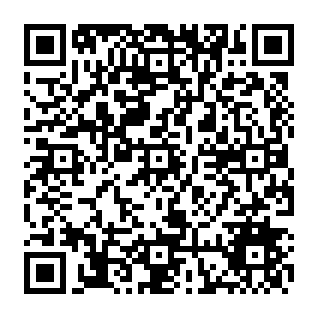 Información adicional:Puede consultar la información adicional y detallada sobre protección de datos, en función del tipo de tratamiento, en la UGR en el siguiente enlace:https://secretariageneral.ugr.es/pages/proteccion_datos/leyendas-informativas/_img/contratosdeinvestigacion/%21 